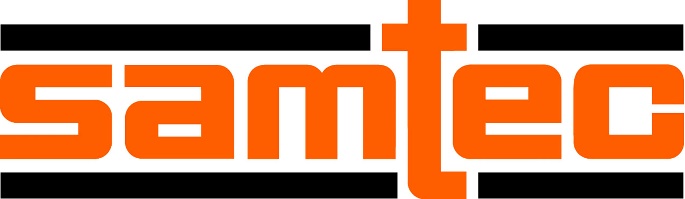 CON CORTESE RICHIESTA DI IMMEDIATA PUBBLICAZIONE12 settembre 2023PER MAGGIORI INFORMAZIONI: Mediaroom@samtec.com Per la 12esima volta Samtec risulta prima nel sondaggio sul servizio clienti in Europa condotto da BishopPer la 12esima volta consecutiva Samtec si è classificata prima nel sondaggio sul servizio clienti in Europa condotto da Bishop and Associates. Da dispositivi di interconnessione standard in catalogo a soluzioni altamente performanti uniche, la linea di prodotti completa di Samtec risponde alle esigenze di interconnettività in molteplici settori – industriale, militare/aerospaziale, computer/semiconduttori, automotive, trasmissioni dati, medico e strumentazione.“Risultare primi nel sondaggio sul servizio clienti in Europa condotto da Bishop and Associates è un risultato fantastico”, ha commentato Ron Bishop, Presidente e Fondatore di Bishop & Associates, “e conseguirlo ripetutamente, in un ambiente della catena di fornitura così complesso durante il caos della pandemia da Covid, rispecchia l’impegno di Samtec a seguire i suoi principi Sudden Service”.Sudden Service® è il marchio Samtec che garantisce un servizio clienti ineguagliato in tutte le fasi relative a un prodotto – progettazione, acquisto, consegna e assistenza tecnica post-vendita – e che prevede campioni gratuiti, accesso online a vaste risorse tecniche (modelli, schede tecniche, white paper e rapporti sui test), assistenza individualizzata nella fase di progettazione e innovativi strumenti online che aiutano a ottimizzare il processo di progettazione.Informazioni sul sondaggioHanno partecipato al sondaggio condotto da Bishop & Associates, volto a determinare lo stato del settore dei connettori e i risultati attualmente conseguiti da determinati produttori di connettori, un’ampia gamma di fabbricanti – di apparecchiature elettroniche (OEM), di cavi, su contratto (CEM) – e vari distributori in Europa. Hanno risposto al sondaggio 28 produttori di connettori, tra cui Phoenix Contact, Amphenol, Molex, TE Connectivity, WAGO, ept, HARTING, Harwin, Rosenberger e Hirose.I partecipanti rappresentavano una varietà di settori – industriale, automotive, veicoli elettrici, militare/governativo, telecomunicazioni/ trasmissioni dati, medico, computer/dispositivi periferici, test/misure/strumentazione, elettronica di consumo, trasporto, aviazione civile ed energia – e hanno identificato il ruolo da loro svolto scegliendo fra tre categorie: ingegneria e tecnico (58%), acquisti (25%) o altro (17%).Risultati del sondaggioSamtec è risultata prima nel complesso tra i produttori di connettori in Europa. Il sondaggio contemplava molte categorie, utilizzate per stilare questa classifica. Il seguente elenco riporta i risultati conseguiti da Samtec per categoria:N. 1 in IngegneriaN. 1 in AcquistiN. 1 tra i produttori di apparecchiature originali (OEM)N. 1 tra i produttori di dispositivi elettronici su contratto/società di servizi relativi alla produzione di dispositivi elettronici (CEM/EMS)N. 1 tra i distributoriN. 1 tra i produttori di caviN. 1 riguardo alla qualità dei prodottiN. 1 nel soddisfare le richieste concernenti le date di spedizione e di consegna oltre ai tempi di consegnaN. 1 riguardo alle competenze e all’assistenza tecnicaN. 1 riguardo al tempo di risposta nella progettazione di nuovi connettoriN. 1 riguardo al supporto vendita esterno; supporto vendite interno/assistenza clientiN. 1 riguardo all’efficacia nella gestione dei problemiN. 1 riguardo all’ottenere campioniN. 1 riguardo al sito web www.samtec.com:N. 1 riguardo all’utilità complessiva del sito webN. 1 riguardo alla facilità di individuare i connettori necessari sul sito webN. 1 riguardo alla disponibilità di documentazione tecnica sul sito webN. 1 riguardo alla soddisfazione nell’effettuare ordini onlineN. 1 riguardo ai servizi di ingegneria e acquistoSamtec in EuropaSamtec conta numerosi centri di assistenza e uffici vendite oltre ad appoggiarsi a vari partner per la distribuzione in Europa. Per individuare una sede locale visitare Locations Search | Samtec.Samtec esporrà in occasione di due importanti eventi europei imminenti. I team Samtec responsabili delle attività di ingegneria e vendite saranno presenti a:EUMW a Berlino, Germania, 19-21 settembre 2023, stand 307C ECOC a Glasgow, Scozia, 2-4 ottobre 2023, stand 542Per maggiori informazioni contattare MediaRoom@samtec.com.Profilo di Bishop and AssociatesBishop and Associates è una società di ricerche di mercato specializzata nel settore dei connettori elettronici nel mondo. Pubblica una newsletter mensile intitolata “The Bishop Report” e, con cadenza bimensile, la rivista digitale Connector Supplier. I rapporti, redatti da uno staff di 20 ricercatori, vertono su regioni geografiche, mercati di apparecchiature per utenti finali, connettori e tecnologie di interconnessione. La società offre anche servizi di collocamento di executive e conduce studi multicliente e sondaggi tra i clienti, oltre a fornire assistenza in operazioni di fusione e acquisizione.Profilo di Samtec
Fondata nel 1976, Samtec è una multinazionale a proprietà privata da 950 milioni di dollari che produce una vasta gamma di soluzioni di interconnessione elettroniche – da scheda a scheda ad alta velocità, cavi per frequenze elevate, dispositivi ottici da pannello e mid-board, componenti e cavi RF di precisione, per impilamento flessibile ultracompatti/estremamente robusti. I centri tecnologici Samtec operano per sviluppare e migliorare tecnologie, strategie e prodotti al fine di ottimizzare sia le prestazioni che il costo dei sistemi, dalla semplice piastrina a un’interfaccia distante 100 metri, e tutti i punti di interconnessione intermedi. Con oltre 40 sedi nel mondo e prodotti venduti in più di 125 Paesi, Samtec vanta una presenza globale che le permette di offrire un servizio clienti ineguagliato. Per maggiori informazioni visitare: http://www.samtec.com.Samtec, Inc.
P.O. Box 1147
New Albany, IN 47151-1147
USA
Telefono: 1-800-SAMTEC-9 (800-726-8329)
www.samtec.com